ЭТО СЧАСТЬЕ – ПУТЬ ДОМОЙ !!!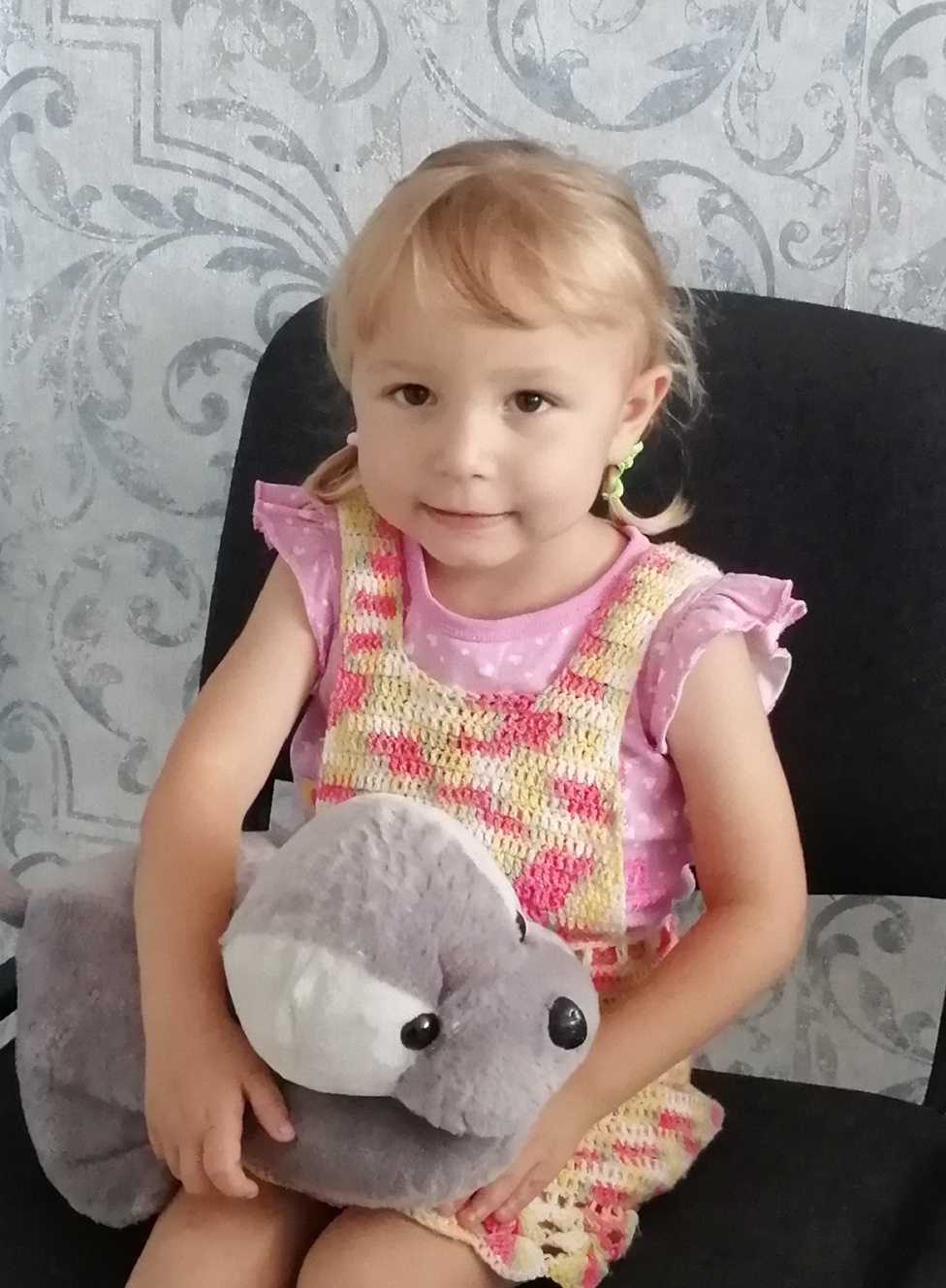 Василина родилась в 2015 году.Дружелюбная и жизнерадостная  девочка. Желает обрести семью.По вопросам приема детей в семью необходимо обратиться в отдел опеки и попечительства администрации муниципального района «Карымский район» по адресу:пгт. Карымское, ул. Верхняя, д.35